PLUSIEURS NIVEAUX D'INTERVENTION DE LA GESTION DE L'EVENEMENT GRAVEALERTEI - Réunir la cellule d'appuiII - Faire une évaluation de la situation dans le cadre de la cellule d'appui.	 vérifier la validité de l'information préciser :	 nombre de victimes	 identité	 circonstances de l'événement	 classes concernées(y compris les établissements où sont les fratries)III - Appel à la Direction académique des services départementaux de l'éducation nationale(Cellule départementale)03.44.06.45.26Evaluation de la situationpar la cellule départementale	Conseil technique	Envoi d'une équipe d'accompagnementIV - Rédiger le message unique qui sera délivré aux élèves et à leur familleGESTION DE L'ÉVÈNEMENTI - Réunir l'ensemble des professeurs et adultes de la communauté pour leur annoncer la nouvelle et leur transmettre le message écrit à diffuserII - Prévoir : un lieu qui permettra d'accueillir les élèves "impliqués" (mouchoirs, boissons, collations, …) un autre lieu pour accueillir les adultesIII - Organiser l'accueil et l'écoute des personnes qui en ont besoin.Pour des conditions optimales, ces différents points doivent être réalisés simultanément par les personnes ressources de la cellule d'appui.SUIVI DE L'ÉVÈNEMENTI - Bilan immédiat par la cellule d'appui et les personnes missionnées par l'Inspection académique s'il y a lieu	 nombre de personnes prises en charge (en collectif ou en individuel)	 problèmes apparus	 besoins ayant émergé	 solutions apportéesII - Suivi ultérieur	 suivi des élèves repérés en "difficulté" face à l'événement par l'équipe éducative.	 si besoin, faire appel au médecin ou infirmière ou psychologue scolaire, pour un suivi dans la durée.	 évaluation de l'évènement en lien avec la chargée de missionPRÉSENTATION DU DISPOSITIF DÉPARTEMENTALQUE FAIRE EN CAS D'ÉVÈNEMENT TRÈS GRAVE DANS UN ÉTABLISSEMENT SCOLAIRE ?Personnes ayant eu en commun d'avoir été confrontées brutalement à la mort, à la perception de la mort ou à un événement grave mettant en difficulté la communauté éducative. Chef d'établissementCELLULE D'APPUI LOCALE DANS L'ÉCOLE- directeur d’école : - IEN de circonscription : - Rased :- psyEN :- infirmière :- médecin scolaire : - autre : Signalement administratif :	Tél. : 03.44.06.45.26Quelques numéros utiles :- Procureur : 	- Gendarmerie :	- Police :                      - Médiation interculturelle :      - autre : 	Date de mise à jour : décembre 2023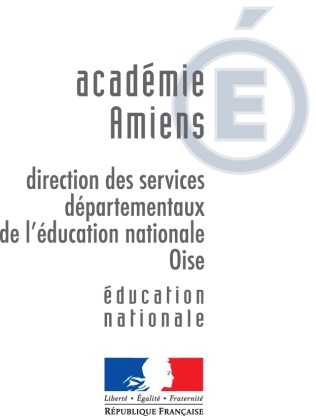 DOCUMENT D'ACCOMPAGNEMENT DES ÉQUIPES ÉDUCATIVES DU 1er DEGRÉ DANS LA GESTION D'ÉVÈNEMENTS GRAVES 03.44.06.45.26CELLULE DEPARTEMENTALE D'AIDE ET DE SOUTIEN PSYCHOLOGIQUEAGIR VITEPOUR MIEUXFAIRE FACE